Template 4: TC-only survey instrumentWelcome to the Cottesloe Beach surveyWe would like to start with a few questions about yourself:   S1) What is your gender?MaleFemaleNon-binary/otherS2) Which age group applies to you?Under 18 years18-30 years31-45 years46-60 years61-75 yearsOver 75S3) Where do you live?[insert name of LGA here if targeting a local sample, otherwise delete this option]Perth metropolitan areaRegional Western AustraliaOther part of AustraliaInternational visitorPreferences for visiting Cottesloe Beach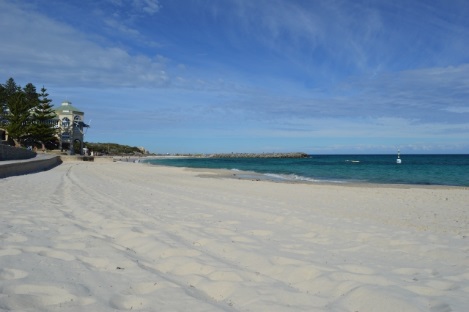 Dear Sir/Madam,Thank you for reading this introduction screen which outlines a research project being conducted by [insert relevant affiliations for the study here]. This survey aims to understand your preferences for visiting [Insert beach name here].You have been selected at random from the Western Australian population to participate in this research. Your opinion is important – we will be surveying a large number of people to obtain a representative view of the community.Participation involves completing a survey that will take approximately 5 to 10 minutes of your time. Your involvement is voluntary, and you may withdraw from the survey at any time. You must be at least 18 years of age to participate.If you consent to participate in this study, please complete the survey that follows. If you have any questions feel free to contact me on the details below.You can download a copy of this information sheet here.Kind regards,INSERT CONTACT DETAILSApproval to conduct this research has been provided by …. [Insert any relevant ethics approval information here if relevant, otherwise delete]. What this survey is about This survey aims to understand how people use [Insert name of beach here].The survey has 2 main parts:PART 1: Some questions about your experiences with Cottesloe Beach.PART 2: Some questions about you, to make sure the group of people that respond to this survey are representative of the broader community.PART 1 - Your experiences with Cottesloe BeachCottesloe Beach includes the stretch of sandy beach and associated foreshore areas starting at the groyne at the southern end of the main beach and spanning 1.5km up towards North Street. 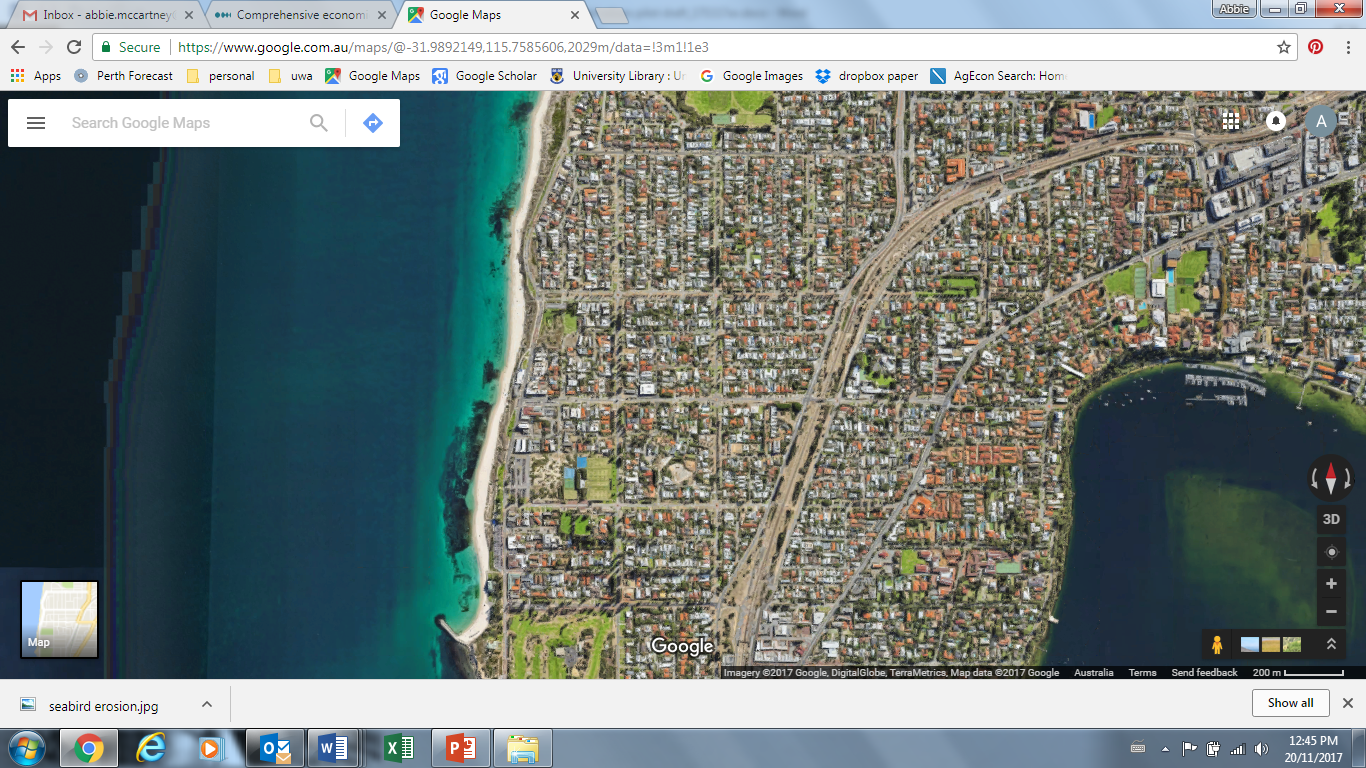 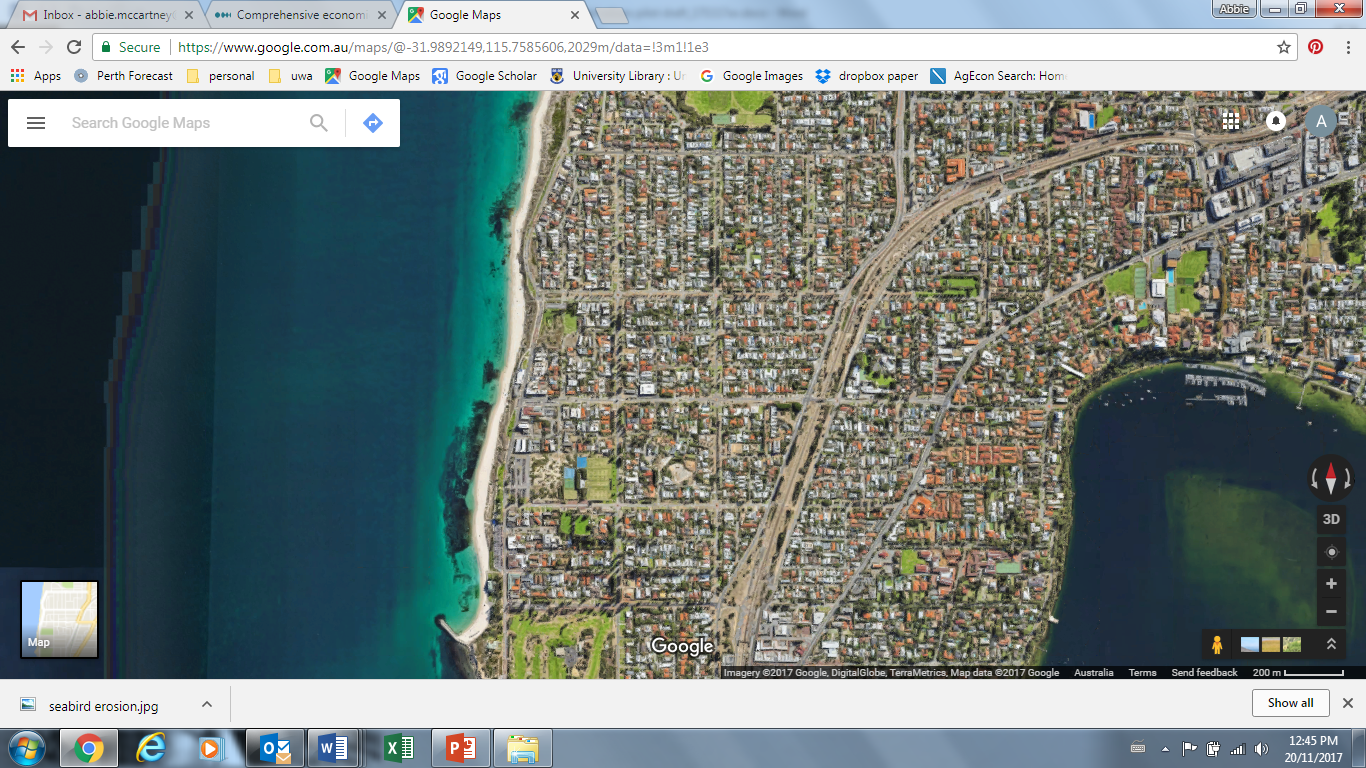 The following questions relate to your experience with Cottesloe Beach.Q1.1) Have you visited Cottesloe Beach in the last year?Yes [answer the questions below]No [skip to Q1.11 on page 8]Q1.2) Thinking about a typical trip to Cottesloe Beach first in the hotter months, and then in the colder months, what activities do you usually undertake? Select all that applyQ1.3) How often on average would you visit Cottesloe Beach per month during the hotter months (November to April)? Nearly every day (5-7 times a week)A few times a week (2-4 times a week)About once a weekAbout once a fortnightAbout once a monthLess than once a monthNever Q1.4) How often on average would you visit Cottesloe Beach per month during the colder months (May to October)? Nearly every day (5-7 times a week)A few times a week (2-4 times a week)About once a weekAbout once a fortnightAbout once a monthLess than once a monthNever Q1.5) How many people usually come with you to the beach?_____  adults    _____ children Q1.6) Thinking about a typical trip to Cottesloe Beach, please identify the distance you travel, and the time you take in the table below (one-way).If a single trip involves more than one mode of transport (e.g. bus, followed by walking) please indicate distance and time for BOTH means of transport for a single trip.For reference: Perth City to Cottesloe Beach = 12kmQ1.7) If you take the bus or train as part of the trip, how much do you typically pay:One way?   $________orRound trip $________ Q1.8) On a typical trip to Cottesloe Beach, do you normally combine the trip with other activities unrelated to the beach (e.g. visiting the beach while going to/from work)?No – visiting Cottesloe Beach is typically the only stop I make on the tripYes – I typically make multiple stops when I visit Cottesloe BeachQ1.9) What do you think about the public transport services available to access Cottesloe Beach? Q1.10) What do you think about the availability of parking at Cottesloe Beach? Q1.11) Aside from Cottesloe Beach, there are other places that you could visit around the Perth metropolitan region to enjoy outdoor recreation activities, including other beaches, lakes, wetlands, rivers or parks. When you want to do outdoor recreation activities, do you usually visit Cottesloe Beach or one of these other areas? Use Cottesloe Beach most of the time [skip to Q1.12 on page 10]Use other locations most of the time [answer questions Q1.11a, Q1.11b (if relevant) and Q1.11c below]I usually don’t visit any outdoor recreation areas in the Perth metropolitan region [skip to Q1.12 on page 10]Q1.11a) If you prefer other locations, what is the main reason?Closer to where you live than Cottesloe BeachBetter suited to the type of outdoor activity than Cottesloe Beach [Answer Q1.11b below]Better accessibility than Cottesloe Beach (e.g. car parking, boat ramps, walkways and stairs)Better facilities/amenities than Cottesloe Beach (e.g. bbq’s, playground equipment, toilets)There are fewer people using it than Cottesloe BeachNicer environment than Cottesloe Beach (e.g. cleaner, more natural) Safer environment than Cottesloe Beach (e.g. calmer water, more sheltered, more secure)Other (please specify): ...........................Q1.11b) Which types of outdoor recreation activities do you prefer to do at other sites rather than at Cottesloe Beach?Select all that applyQ1.11c) Of the other outdoor recreation areas that you prefer relative to Cottesloe Beach, what are the main ones? Please list............................................................................................................................................................................................Q1.12) State how much you agree that it is important to protect, manage, and maintain Cottesloe Beach in its current state for the following reasons (tick the relevant boxes in the table below):Q1.13) Do you have any other comments you would like to add about how you use Cottesloe Beach or other beaches in the Perth metropolitan region, or why you think these beaches are important? (you may skip this question if you prefer)________________________________________________________________________________________________________________________________________________________________________________________________________________________________________________________________________________________________________________________________PART 2 – Questions about youYou are almost at the end of the survey.These final questions are to make sure that the group of people that respond to this survey are representative of the general community.Rest assured that your individual responses will remain confidential and we will only use the collected data in aggregate form.Q2.1) Which Local Government Area do you live in? Q2.1a) Do you live within —what you would consider to be— a reasonable walking distance of Cottesloe Beach?YesNoQ2.2) What are the streets that form the nearest intersection to where you live?E.g. Stirling Highway and Bruce Street We don’t want to know your exact address, but we would like to identify roughly how far it is between your house and Cottesloe Beach.___________ and ___________Q2.3) Do you have a view of the ocean or coastal dunes (of any part of the coast, not just Cottesloe) from your usual place of residence and/or employment? YesNoQ2.4) Do you belong to any conservation groups?Yes – coastal conservation groups; list if you would like to:____________________________Yes – other environmental conservation groups; list if you would like to: ________________NoQ2.5) Do you belong to any recreational groups associated with the coast? Select all relevant optionsSurf lifesaving clubSwimming clubSailing clubRecreational fishing clubDiving clubBeach fitness/exercise clubOther (please specify): ........................None of these groupsQ2.6) Are you employed or do you volunteer in any of the following fields?Coastal management/research/consulting Government agencies tasked with coastal responsibilities Tourism venture specifically associated with the coastHospitality in a business specifically associated with, or located on, the coastBoating industry Fishing industryOther field associated with the coast (please specify): ..................None of these fieldsQ2.7) Which of the following household descriptions best fits you?Single without childrenSingle with children – at least some of the children are still dependentSingle with children – with all children having left homeCouple without children Couple with children – at least some of the children are still dependentCouple with children – with all children having left homeOther (please specify): ………………………….Q2.8) What is your highest level of education?Schooling up to Year 10Schooling up to Year 12Trade or technical certificateUniversity degree (Bachelor, Master, PhD)Q2.9) What is your gross annual income (i.e. before tax)? Please provide your shared household income if you have joint management of household finances: otherwise provide your personal income.  Under $13,000 		(under $250/week)$13,000-$25,999	($250-$500/week)$26,000 - $41,599	($500-$800/week)$41,600 - $62,399	($800-$1200/week)$62,400 - $88,399	($1200-$1700/week)$88,400 - $129,999	($1700-$2500/week)$130,000 - $181,999	($2500-$3500/week)$182,000 and over	($3000+/week)I would rather not sayQ2.10) If you have any further comments, please note them in the box below:Thank you for completing this survey – your time is greatly appreciated!Hot months(Nov-April)Cold months(May-Oct)SwimmingSnorkellingScuba divingSurfingWindsurfingKitesurfingStand up paddle boardingKayakingWater skiingJet skiingSailingBoating (private motorised vessel)Boating (chartered/hired motorised vessel)Fishing – shore basedFishing – boat basedFour wheel drivingOff-road bikingWalkingRunningDog walkingSandboardingRelaxingSocialising with friends or familyPicnicking or barbecuingVisiting playgroundsVisiting Aboriginal heritage sitesVisiting European heritage sitesWatching wildlifeBeach combing – e.g. shell collectingReplanting native plants & removing weedsDining at restaurants, cafes, kiosks, pubs etc.Attending events – e.g. concerts, sporting, arts eventsOther activity 1 (specify)Other activity 2 (specify)Distance (km)Time (minutes)WalkBicycleMotorcycleSmall carLarge car, ute, 4WD, small truckBus [answer Q1.7 below]Train  [answer Q1.7 below]Other (please specify) Insufficient public transportSufficient public transport12345Insufficient parking availableSufficient parking available12345SwimmingWalkingSnorkellingRunningScuba divingDog walkingSurfingSandboardingWindsurfingRelaxingKitesurfingSocialising with friends or familyStand up paddle boardingPicnicking or barbecuingKayakingVisiting playgroundsWater skiingVisiting Aboriginal heritage sitesJet skiingVisiting European heritage sitesSailingWatching wildlifeBoating (private motorised vessel)Beach combing – e.g. shell collectingBoating (chartered/hired motorised vessel)Replanting native plants & removing weedsFishing – shore basedDining at restaurants, cafes, kiosks, pubs etc.Fishing – boat basedAttending events – e.g. concerts, sporting, arts eventsFour wheel drivingOff-road bikingOther (specify): ……………………….Other (specify): ……………………….It is important to maintain Cottesloe Beach in its current state:Strongly disagreeDisagreeNeutralAgreeStrongly agreeFor my own recreational useFor other people’s recreational useFor the option that I can use it for recreation at some time in the futureFor future generations to use for recreationFor people to be able to live nearbyFor environmental health, including flora and fauna habitatFor cultural significance, including Aboriginal and European heritageFor commercial useFor tourismArmadale, City ofBassendean, Town ofBayswater, City ofBelmont, City ofCambridge, Town ofCanning, City ofClaremont, Town ofCockburn, City ofCottesloe, Town of [Answer Q2.1a]East Fremantle, Town ofFremantle, City ofGosnells, City ofJoondalup, City ofKalamunda, Shire ofKwinana, Town ofMelville, City ofMosman Park, Town ofMundaring, Shire ofNedlands, City ofPeppermint Grove, Shire ofPerth, City ofSerpentine-Jarrahdale, Shire ofSouth Perth, City ofStirling, City ofSubiaco, City ofSwan, City ofVictoria Park, Town ofVincent, City ofWanneroo, City ofRegional local government areaNot listed / Unsure